Universidade de São Paulo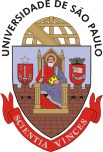 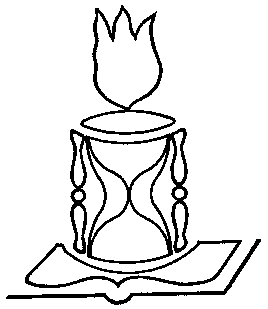 FFLCH - Faculdade de Filosofia, Letras e Ciências HumanasDLO-Departamento de Letras OrientaisPPG-LLCJ-Programa de Pós-Graduação em Língua Literatura e Cultura JaponesaREQUERIMENTO DE INSCRIÇÃO 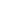 - ALUNO ESPECIAL -Nome completo (por extenso)____________________________________, No USP (se tiver) _____________,requer sua INSCRIÇÃO na disciplina de Pós-Graduação abaixo relacionada, na qualidade de Aluno Especial.Código da disciplina: FLO                            . Professor(a) ministrante:                                                                       .DADOS PESSOAISMãe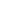 Pai  _____________________________Nascimento:          /         /         .  Cidade:                                           Estado:                               País:                                _Nacionalidade:                                                                    No. CPF: ___________________________ 	No. do documento de identidade (RG, Passaporte, RNE):                                                                   UF:  	Data da Expedição: _             /               /       	Validade (p/ Passaporte e RNE): _           _/_             _/_ 	Endereço: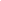 Nº: _______ complemento: ________CEP:                                   Bairro:                                                     Cidade:                                                                     UF: 	E-mail: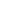 Fone(s): INSTITUIÇÃO DE ENSINO SUPERIOR na qual está matriculado:  ___________________________________________Local/Data:                                                                                  ,              /           _/ 202__.     Assinatura:   ______________________________________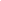 O resultado será divulgado no site do Programa de Pós-graduação em Língua, Literatura e Cultura Japonesa: http://ppgllcj.fflch.usp.br/ingresso/alunoespecial.